Модельная дополнительная общеразвивающая программа«ГАММА+»(Программа разработана в соответствии с мероприятием «Субсидии (Грант) на реализацию пилотных проектов по обновлению содержания и технологий дополнительного образования по приоритетным направлениям» приоритетного проекта «Доступное дополнительное образование для детей» направления (подпрограммы) «Развитие дополнительного образования детей и реализация мероприятий молодежной политики» государственной программы Российской Федерации «Развитие образования»»)Направленность программы: художественнаяВид программы: специализированнаяВозраст обучающихся: 12-14 летСрок реализации программы: 1 годАвтор – составитель:Кислова Маргарита Александровна, Хрипунова Елена АнатольевнаПояснительная запискаАктуальность программыСовременные тенденции развития образования на первый план выводят систему дополнительного образования детей, как систему, имеющую максимальные возможности в удовлетворении запроса родителей, детей и общества в образовании и способным заложить фундамент будущего успеха в профессиональном плане. Занятия по изобразительному искусству сочетают в себе элементы трудового и эстетического воспитания. Помогая развитию личности учащегося, педагог помогает ему приблизиться к пониманию искусства, используя знания и умения на практике. В учреждениях дополнительного образования, получивших широкую востребованность, ведется поиск педагогических средств, позволяющих сегодня каждому учащемуся усвоить нравственные ценности, социальные нормы, воспитывающей и обучающей сферы, содействующей росту творческого потенциала личности. В связи с этим была разработана специализированная программа «Гамма +», рассчитанная на возраст 12–14 лет, который считается не только благоприятным для гармоничного развития личности, но и периодом личностно-профессионального самоопределения. Программа составлена в соответствии с Федеральным законом «Об образовании в Российской Федерации» (от 29.12.2012г. № 273-ФЗ), на основе Приказа Министерства образования и науки РФ «Об утверждении Порядка организации и осуществления образовательной деятельности по дополнительным общеобразовательным программам» (от 29 августа . № 1008), с учетом современных требований к учреждениям дополнительного образования. В соответствии с распоряжением правительства РФ от 4 сентября . № 1726-р «Об утверждении Концепции развития дополнительного образования детей». Программа «Гамма+» предполагает формирование и умения ценить и понимать прекрасное в природе, в продуктах умственного и художественного труда людей, совершенствование собственной личности, путем художественного общения и собственного художественного мастерства. Программа «Гамма+» удовлетворяет социальный заказ общества на художественное развитие подростков через занятия изобразительным искусством. Данная программа направлена на формирование изобразительных навыков и художественного мастерства. Задания разнообразны, так как предоставляется возможность подойти творчески к созданию выразительного образа с помощью изобразительных техник и приемов, изобразительных материалов, а также знакомят с профессиями, связанными с изобразительным искусством.Отличительные особенности программы в том, что в ней присутствует взаимодействие с профессиональными сообществами. Программа даёт возможность развить интерес к творчеству, сделать подростка более компетентным и профессиональным, в сфере изобразительной деятельности и применить полученные знания на практике, познакомить с профессиями художественной направленности.Программа относится к специализированным программам. Учебный план состоит из модулей и блоков. Модули: ознакомительного, базового, специализированного, а также событийного.Первый блок «Хочу быть художником (ознакомительный модуль)», в этом блоке педагог проводит входную диагностику, наблюдает за творческой деятельностью, определяет уровень готовности к освоению программы. В этом блоке происходит обучение навыкам работы с различными материалами. В результате освоения этого блока у воспитанников развивается желание творить, воспринимать окружающий мир с разнообразием явлений. У детей второго и последующих лет обучения этот блок проходит как повторение ранее изученного материала.Базовый модуль разделен на три блока «Художник пейзажист», «Мастер натюрморта», «Художник портретист» и «Художник анималист». Эти блоки позволяют педагогу увидеть насколько обучающийся владеет теоретическими знаниями и практическими навыками и умениями в изобразительной деятельности. Следующие модули-блоки специализированные, направлены на формирование потребности в самостоятельной творческой активности. Происходит развитие познавательной и эмоциональной сфер личности ребенка, происходит осмысление деятельности, знаний, что приводит к конкретному результату – продукту деятельности. Создание условий благоприятствующей появлению новых идей и мнений, оригинальности мышления, знакомству с профессиями.Блоки «Человек глазами художника», «Бытовой и исторический жанры изобразительного искусства», «Мифологический жанр», «Художественный образ и символ», «Условность в искусстве», «Стилизация в изобразительном искусстве», «Фантастика и приключения» расширят сведения знаниях в изобразительном искусстве, искусствоведении, позволят обучающимся познакомиться с литературой и наукой, шире познакомиться с миром и его пониманием.Блоки «Я – архитектор», «Я – художник ДПИ», «Я – художник» не только познакомят обучающихся с профессиями, но и сделать определенный выбор. Событийный блок поможет сплотить обучающихся студии, подготовиться к выставкам, провести праздники. Это время полезно использовать на экскурсии в музеи, картинные галереи, посещение выставок, театров и кинофильмов, а также мастерских художников и учебных заведений, готовящих профессионалов, связанных с искусством.Если все блоки желательно проводить от первого до последнего занятия, то часы «событийного» блока можно варьировать в зависимости от ситуации.Педагогическая целесообразность программыПрограмма «Гамма+» составлена для детского образовательного объединения студия. Студия – творческий коллектив, объединенный общими задачами, едиными ценностями совместной деятельности, эмоциональным характером межличностных отношений, основной целью деятельности студии является развитие художественных и творческих способностей детей, выявление ранней творческой одаренности в художественном творчестве, поддержка ее и развитие.Студия организует работу и отношения между участниками на признании ценности любого индивидуального творчества, уникальности личности, незаменимости ее другими, права на свободное самоопределение абсолютно каждого. Тем самым создается возможность для процесса становления способности персонализации, что требует особых усилий (педагога и коллектива в целом) для сохранения благоприятного психологического климата в совместной деятельности и развития процессов интеграции. Следуя этому занятия в студии проводятся в различных формах:- занятия-беседа; - практические и теоретические занятия;- экскурсии для расширения кругозора;- выставки-отслеживание творческого роста ребенка. Такие занятия, как игра (игра-путешествие; игра-конкурс; игра-перевоплощение; занятие-викторина – это своего рода контрольный срез знаний, умений и навыков) проводятся очень редко.Основные виды деятельности, используемые на занятиях:изображение на плоскости и в объеме (с натуры, по памяти и по представлению);декоративная и конструктивная работа; лепка; аппликация; объемно-пространственное моделирование; проектно-конструктивная деятельность; восприятие явлений действительности и произведений искусства; обсуждение работ товарищей, результатов коллективного творчества и индивидуальной работы; изучение художественного наследия; подбор иллюстративного материала к изучаемым темам; прослушивание музыкальных и литературных произведений (народных, классических, современных).Для реализации программы «Гамма+» рекомендуем использовать такие методы обучения, как словесный, объяснительно-иллюстративный, репродуктивный, частично-поисковый, наглядный практический, дискуссионный и проектный. Использование этих методов зависит от замысла занятия, стиля работы педагога и ситуации, но все же желательно чаще использовать методы, которые направлены на творческое развитие, формирование исследовательской культуры, на самостоятельный поиск иллюстраций и информации. В качестве воспитательных методах использовать убеждение, поощрение, упражнения, метод стимулирования и мотивации.Для организации образовательного процесса в изобразительной деятельности лучше всего использовать индивидуально-групповую форму работы.Форма организации учебного занятия также зависит от замысла и темперамента педагога. Это могут быть занятия – беседа, вернисаж, встреча с интересными людьми, выставка, галерея, защита проектов, игра, конкурс, круиз, мастер-класс, наблюдение, открытое занятие, посиделки, поход, праздник, практическое занятие, представление, творческая мастерская, фабрика, экскурсия, экзамен, экспедиция, ярмарка. Чем интереснее и разнообразнее будут занятия, тем будет выше мотивация, эмоциональная отдача обучающихся, ярче будут создаваемые образы и прекраснее творческие работы.Методы и приемыС учетом особенностей подросткового возраста на занятиях широко используются следующие педагогические технологии: знания суммирующие и интеллект развивающие технологии (в дальнейшем просто суммирующие и развивающие технологии), которые можно использовать для приобщения детей к изобразительной деятельности. Первый тип ориентирован на накопление суммы знаний, во втором конкретные знания являются средством формирования системы знаний. Методы обучения – рассказ, объяснение, беседа, наблюдение, восприятие. Методы работы учащихся – упражнения, самостоятельная работа, практические работы. Приемы, которые используются: убеждение, положительный пример, упражнение, одобрение, требование, контроль.Технология обученияЛичностно-ориентированные технологии обучения – в центре всей школьной образовательной системы личность ребенка, обеспечение комфортных, бесконфликтных и безопасных условий ее развития, реализации ее природных потенциалов.Гуманно-личностные отношения – принять ребёнка таким, какой он есть, включить в содержание своего общения и отношений с ним его жизнь во всех её проявлениях и стать её соучастником.Технология индивидуального обучения – главным достоинством индивидуального обучения является то, что оно позволяет полностью адаптировать содержание, методы и темпы учебной деятельности ребенка к его особенностям, следить за каждым его действием и операцией при решении конкретных задач.«Диалог культур» - диалог как двусторонняя информационная смысловая связь является важнейшей составляющей процесса обучения. Можно выделить внутри личностный диалог, диалог как речевое общение людей и диалог культурных смыслов, на котором и строится технология диалога культур.В основу построения образовательного процесса положены следующие принципы:- принцип общедоступности и поэтапности в достижении целей;- принцип дифференциации и индивидуализации заданий;- принцип систематизации предусматривает повторяемость занятий, введение их в определенное расписание;- принцип последовательности процесса обучения реализуется в нарастании сложности учебного материала; - принцип научности предполагает знакомство детей с научно обоснованными сведениями;- принцип природосообразности учитывает возрастные и психологические особенности детей;- принцип наглядности заключается в сопровождении педагогического процесса наглядными пособиями для восприятия темы.Программа «Гамма+» опирается на личностно-ориентированное обучение. В системе дополнительного образования педагог может проводить индивидуальную форму занятий и дифференцировать задания для отдельных групп и детей.Цель и задачи программыЦель программы – выявление и развитие детей проявляющих художественные способности и планирующие реализовать свой творческий потенциал в будущем. Обучение детей основам изобразительной грамоты, развитию художественно-образного восприятия, включая объемно-пространственное мышление, целостного художественного восприятия натуры, основам конструктивно-пластического анализа формы.Для осуществления цели необходимо решить следующие задачи: Знакомить с художественным наследием выдающихся художников прошлого и настоящего.Обучать основам академической изобразительной грамоты.Формировать пространственные представления, художественно-образное восприятие действительности, навыки работы с различными изобразительными материалами.Развивать художественно-творческие способности и склонности учащихся, воображение, зрительно-образную память, эмоционально-эстетическое отношение к предметам и явлениям действительности.Воспитывать духовно-нравственную культуру и потребность к постоянному общению с изобразительным искусством, воспитывать уважительное отношение к труду художника.Инициировать самостоятельный выбор разных способов создания выразительного образа.Адресат обучающихсяКатегория обучающихся участвующих в реализации программы имеет одновозрастной состав. Это подростки 12–14 лет. Комплектование коллектива происходит в режиме свободного набора. В группу берутся все желающие, но после первого блока – ознакомительного уделяется больше внимания к обучающимся первого года обучения.Подростки направляют свою умственную деятельность на ту сферу, которая больше всего их увлекает. Этот возраст характеризуется эмоциональной неустойчивостью и частыми, резкими колебаниями настроения. В это время у ребёнка происходит формирование своей индивидуальной личностной позиции. Происходят изменения когнитивной сферы подростка. Подростки уже могут мыслить логически, заниматься теоретическими рассуждениями и самоанализом. Важнейшее интеллектуальное приобретение – умение оперировать гипотезами, а также дедукция и индукция. Развитие самосознания находит выражение в изменении мотивации основных видов деятельности: учения, общения и труд. Активно совершенствуется самоконтроль: вначале – контроль по результату, затем способность выбрать и избирательно контролировать любой момент или шаг в деятельности. Происходит перестройка памяти (преобладание логической над механической). Решающий сдвиг в отношениях между памятью и другими психическими функциями происходит в подростковом возрасте. Процесс запоминания сводится к мышлению, к установлению логических отношений внутри запоминаемого материала, а припоминание – восстановление материала по этим отношениям (вспоминать – значит мыслить). Активное развитие получает чтение, монологическая и письменная речь. В общении формируются и развиваются коммуникативные способности (умение вступать в контакт, расположение и взаимопонимание). Особым образом происходит присоединение и развития творческих способностей, поэтому это время становится выражением своего «Я» и временем активного познания и понимания.Логика построения программыФорма детского образовательного объединения – студия. Студия – это творческий коллектив, объединенный общими задачами, едиными ценностями совместной деятельности, а также эмоциональным характером межличностных отношений, в котором организованы занятия по усвоению коллективных действий и умений. Работа студии строится на признании ценности любого индивидуального творчества, уникальности личности.  Эффективным для творческого развития обучающихся является модульное построение программы.Программа студии «Гамма+» реализуется 1 год. Программы «Гамма+» рассчитана на 216 часов. Занятия проводятся для всего состава обучающихся, но могут проводиться отдельно для группы детей или индивидуально (по индивидуальным показателям в учебно-творческой деятельности или по ситуационным потребностям). Занятия проводятся 6 часов в неделю (2 раза по 3 часа или 3раза по 2 часа с 10–минутным перерывом каждый час).Программа предполагает развитие и совершенствование ее содержания: это может быть связано с освоением новых технологий изобразительного искусства, поступлением новых сведений об истории развития искусства и культуры, с инновационными разработками в области педагогических технологий, таким образом, программа имеет тенденцию к непрерывному совершенствованию. Структура программыПервый блок «Хочу быть художником» по сути, выполняет ознакомительную роль для вновь принятых детей. Педагог наблюдает за обучающимися, выявляя их знания и способности, чтобы в дальнейшем работать с этими обучающимися индивидуально, либо в коллективе со всеми детьми. Обучающийся выполняет работы в знакомых ему техниках изобразительными материалами, выбранными самостоятельно. Обучающиеся, имеющие опыт в изобразительной деятельности выполняют самостоятельные зарисовки. Это может быть пленэр.Следующие четыре блока «Художник пейзажист», «Мастер натюрморта», «Художник портретист», «Художник анималист» знакомят учащихся с основами классификации видов и жанров изобразительного искусства в творчестве художника, а также являются повторением базовых знаний и умений в изобразительном искусстве.Блок «Человек глазами художника» предполагает изучение строения, пропорций и схем движения фигуры человека.Блоки «Мифологический жанр» и «Бытовой и исторический жанры изобразительного искусства» позволяют применить на практике полученные знания для создания творческой работы.Блоки «Художественный образ и символ. Условность в искусстве» и «Стилизация в изобразительном искусстве» предполагает знакомство с творческими способами и находками художников по созданию выразительных образов.Блок «Фантастика и приключения» – работа над творческим проектом.Следующие блоки «Я – архитектор», «Я – художник декоративно-прикладного искусства», «Я – художник» предполагают знакомство с профессиями художественно-изобразительного направления. Это период начальной подготовки к профессиональной деятельности. Каждый учебный модуль завершается работой над проектом. Проектная деятельность учит умению самостоятельно выявлять проблему, находить способы ее решения, гибко реагировать на новые вводные – то есть применять на практике полученные теоретические знания, опираясь при этом на собственный жизненный опыт. Проект для ученика – средство самореализации.В программе предусмотрен индивидуальный модуль специализированного содержания, который составляется с учетом индивидуальности детей. Он может быть усложнен, если работа проходит с одаренными детьми. В этом случае увеличивается время на изучение основ изобразительной грамоты и совершенствование художественной техники. Занятия индивидуального блока могут быть упрощены, если работа ведется с детьми ОВЗ. Специфика изобразительного искусства такова, что тема занятия может быть одна для всех, но обучение приемам и техникам, работа над композицией ведется только индивидуально.В событийный блок включаются вводное занятие, на котором происходит знакомство с коллективом, учреждением, правилами техники безопасности, обсуждение работы на весь год, знакомство с историей предмета. В это же время можно включить подготовку к выставкам и их посещение, экскурсии и многое другие коллективные дела.Планируемые результаты освоения программы КогнитивныеВзаимосвязь изобразительного искусства с другими видами искусства. Основные понятия и законы композиции, основы перспективы, законы светотени и пластической анатомии. Методику конструктивно-структурного изображения предметов. Конструктивный анализ сложной живой формы Законы построения. Основные принципы учебного рисунка. Виды композиции. Методы сбора и использования подготовительного материала к композиции Основные принципы организации декоративной композиции. Свойства цвета в создании цветовой гармонии. Основные понятия колористики, схему распределения света и тени на предметах различной формы, изменения цветов в зависимости от освещения, отличие механического, оптического и пространственного смешения цветов, различные техники и приемы гуаши и акварели, историю развития живописи различии реалистической и декоративной живописи. Способы и приемы стилизации. Основы изображения пространства. Основные принципы формообразования художественных изделий. Основы моделирования (макетирования) основные понятия о строении формы и пропорциях. 		ДеятельностныеПрименять теоретические знания в процессе воплощения авторских работ. Решать колористические задачи. Выбирать художественные и изобразительные средства в соответствии с творческой задачей. Выполнять упражнения на развитие наблюдательности, фантазии, творческого воображения, художественного видения и образного мышления. Использовать основные техники и материалы. Планировать деятельность в ходе ведения учебной работы.Мотивационно-ценностные Уметь оценивать себя на основе критериев успешности в художественно-творческой деятельности; стремиться иметь целостный, социально ориентированный взгляд на мир в единстве и разнообразии природы, народов и культур; уметь сопереживать и понимать чувств других людей; уважительно относиться к иному мнению, истории и культуре других народов; уметь сотрудничать в разных ситуациях, уметь не создавать конфликты и находить выходы из спорных ситуаций; иметь эстетические потребности, ценности и чувства; усвоение нравственно-эстетических ценностей и стремление ребят руководствоваться в повседневной жизни; уметь управлять этические чувства, быть доброжелательными, отзывчивыми и эмоционально–нравственными. Система оценки достижения планируемых результатов освоения программы Виды и формы текущего контроля и аттестацииПрограмма «Гамма+» построена по блочно-тематическому принципу. Каждый блок несет свои цели, задачи и информацию, а, следовательно, ведется диагностика результата. Первый блок «Хочу быть художником» (ознакомительный). Проводится входная диагностика на каждом занятии. Она определяет уровень знаний и художественно-творческих способностей обучающегося во время беседы, проведения опроса и наблюдения за творческой деятельностью. После окончания каждого блока – промежуточный контроль - проходит отслеживание результатов в форме выставок, конкурсов, решения кроссвордов и выполнения тестов. В конце учебного года – итоговая диагностика. Она определяет уровень освоения программы. Итогом может быть тест, выставка работ, праздник.Текущий контроль проводится на каждом занятии. Это может быть выставка работ, беседа с обучающимися, наблюдение за творческой работой.В процессе обучения используется ряд диагностических инструментариев для отслеживания уровня умений, знаний и навыков, полученных на занятиях. Такие способы как, систематическое наблюдение за отношением к практической деятельности в области изобразительного искусства и объёмного моделирования; объективный анализ работ. Для отслеживания результатов реализации данной программы используются критерии отслеживания уровня развития художественного воображения, художественного интереса, так как согласно данным психолого-педагогической науки, интерес является движущей силой и энергетическим ресурсом личности, под влиянием которого все психологические процессы протекают особенно интенсивно и напряженно, а деятельность становиться увлекательной и продуктивной. Критерии определения интереса можно подразделить на две группы: процессуальную и результативную. Процессуальная группа критериев дает возможность определить интерес в процессе деятельности. Это такие критерии, как:эмоциональная впечатлительность;художественная наблюдательность;активность включения в деятельность;отношение к поиску и исследованию;отношение к трудностям, возникшим в процессе деятельности;длительность процесса деятельности;Продукционная группа критериев дает возможность по результату, продукту деятельности судить о наличии интереса к изобразительной деятельности. Это такие критерии, как:склонность к репродуктивной или творческой деятельности;склонность к самостоятельной деятельности;требование к качеству результатов;собственное отношение к результату (оценка, желание продолжить работу и т. д.).Способы отслеживания результатов реализации программы:способ систематического наблюдения за отношением к практической деятельности в области изобразительного искусства, беседа с учениками;способ объективного анализа рисунков (рисунок похож на документ, свидетельствующий о состоянии мышления и восприятия учащегося на данном этапе);способ проективной методики и тесты. Разработаны критерии творческой направленности и художественно-творческой деятельности. Критерии должны быть призваны определить уровень владения школьником художественными способностями, относящимися к изобразительной грамоте, через передачу формы, состоящей из линии (абриса), поверхности, и необходимыми навыками использования образных средств изображения и выражения в передаче данной формы.Отслеживания результатов, которые проводится в начале, в середине и в конце учебного года. Каждый компонент модели воспитанника определен тремя уровнями: высокий, средний, низкий. Таблица 1 Интерес к визуальной информацииТаблица 2 Композиции насыщены предметамиВторой критерий – продуктивность. Соответственно выше сказанному: быстрота включения в творческий процесс и умение быстро перестраивать композицию в зависимости от художественно-творческих задач. Творческая способность человека предполагает наличие двух составляющих: способность накапливать, осваивать багаж знаний, того, что уже создало человечество, и способность нарушить сложившийся стереотип, готовность сделать новый шаг. В данном критерии нас интересует скорость (быстрота включения в процесс). Этот компонент представлен в таблицах 3 и 4.Таблица 3Быстрота включения в творческий процессТаблица 4Умение быстро перестраивать композицию в зависимости от художественно-творческих задачТретий критерий «Неординарность (Фантазия и воображение)», представлен в таблицах 5 и 6. Он позволяет выявить насколько нестандартно умеют школьники выражать свои мысли в изобразительной деятельности. Таблица 5Способность к творчеству, требующая воображения и оригинального мышленияТаблица 6Смелость в изображении, оригинальность в работах.Четвертый критерий – способность к концентрации. Выражается в умении использовать художественно-изобразительные средства для передачи образа, передача чувства формы и фактуры, уровень передачи светотеневого объема; цветового решения и эмоционального использования цвета, гармоничного цветового строя; особенности в создании единства строя изображения, гармонии колорита. Творческий продукт закончен, очень живописен и пластичен.Таблица 7Видение цвета и формы предмета, умение использовать эти знания в творческой работеТаблица 8Лаконичность и видение законченного творческого продукта Следующий критерий – Самостоятельность и логичность. Художественно-образные категории представляют собой независимость мышления в работе над творческой композицией. В профессионально-художественных категориях – это прослеживание логики в композиции, отсутствуют ненужные детали, они все подчинены одному художественному замыслу. В этом критерии мы рассматриваем понимание роли художественных средств для передачи логической информации. Взаимодействие художественного и логического способствует развитию эстетики восприятия, творческой гибкости учащегося, воспитывает важнейшие качества ассоциировать, генерировать и образно представлять идеи. Таблица 9Независимость мышления в работе над творческой композицией Таблица 10 В композиции прослеживается логика, отсутствие лишних деталей, отвлекающих от главногоПоследний критерий, рассматриваемый нами и общих критериев – это хорошая память. Хорошая зрительная память позволяет выполнять творческие композиции, рисовать правильно. Умение графически и живописно воспроизводить информацию, а также в мельчайших деталях запоминать информацию и выделять главный сюжет и ведущих героев. В этом же критерии мы можем отметить сложность замысла. Она выражается в предварительной продуманности школьником использования образных средств изображения и выражения. В выделении главного в композиции - фронтальное и угловое размещение предметов, наличие количества объектов, фигур людей от замысла, передача их величин, их взаимосвязь, связь композиционного центра со зрительным восприятием.Таблица 11Умение графически и живописно воспроизводить информацию Таблица12 В мельчайших деталях запоминает информацию (наблюдательность)Все критерии мы рассматриваем в соответствии с возрастными особенностями и уровень соответствия детской работы художественным элементарным требованиям: является овладение учащимися знаний элементарных основ реалистического рисунка, формирование навыков рисования с натуры, по памяти, по представлению, ознакомление с особенностями работы в области декоративно-прикладного искусства, лепки и аппликации. Детское изобразительное творчество нами не может быть оценено с позиции только основ изобразительной грамоты. Мы развиваем у учащихся способности сопереживать, понимать, осознавать свои переживания. Творчество в этом случае как выражение свойств личности. Мы должны оценивать созидательную деятельность детей через конечный продукт-рисунок, с учетом их познавательной деятельности – включенности в процесс приобщения к искусству.С целью психолого-педагогической поддержки одаренных воспитанников в студии на основе результатов мониторинга выстаивается индивидуальная траектория развития, которая обеспечивает безопасные, комфортные и здоровьесберегающие условия образовательного процесса. Все это способствует формированию исследовательских умений; реализация потребностей в самостоятельном принятии решений; рефлексии полученных знаний при сравнении работ различных видов.Все результаты подростков фиксируются в «Дневник достижений обучающихся», который ведет педагог, а дети собирают портфолио.Учебный планСодержание программыКалендарный учебный графикКалендарный учебный график составляется на учебный год или период (месяц, полугодие) для каждой учебной группы, обучающейся по программе.Материально-техническое обеспечениеДля эффективной реализации программы необходим учебный кабинет, отвечающий нормам и требованиям СанПиНа, оборудованный:­	столами ученическими;­	стульями ученическими;­	мольбертами;­	доской магнитной;­	персональным компьютером с современным программным обеспечением;­	мультимедийным оборудование.Необходимо дидактическое обеспечение в него должно входить следующие пункты:- иллюстрации;- дидактические материалы (образцы глиняных работ, этапы выполнения росписи и т.д.);- библиотека художественных и справочных книг;- музыкальные сборники;- видеотека.Художественные материалы и инструменты: акварель, гуашь, маркеры, фломастеры, мелки, карандаши, уголь, сангина, бумага для рисования, аппликации, макетирования, клей, ножницы, резаки.Требования к кадровому составуДля качественной реализации программы педагог должен иметь педагогическое и профильное образование. Программно-методические условияИллюстративный ряд:- репродукции работ художников И. Шишкина, А. Саврасова, И. Левитана, Куинджи, Ф. Васильева, К. Юона. Е. Чарушина, Е. Рачёва, В.Ватагина; - слайд-фильмы «Выразительные средства графики», «Основы живописи», «Искусство силуэта», «Жанры изобразительного искусства», «Пейзаж», «Натюрморт», «Скульптура», «Архитектура», «Портрет», «Путешествие по родному городу»; фотографии и репродукции городов, пейзажей, быта, культуры, животные и т.д.;- фотографии уральских пейзажей, архитектурных сооружений и скульптур, фотографии и рисунки животных;- дидактические таблицы: «Цветовой круг», «Времена суток», «Времена года». Пособия: «Народные промыслы России». «Карточки с основными законами композиции». Образцы этапов выполнения портрета, пейзажа, натюрморта.Дидактические материалы могут быть оформлены как раздаточные для каждого обучающегося, как инструкционные и технологические карты для конструктивных работ, это могут быть образцы изделий.Литературный ряд: подборка поэтических и прозаических произведений, сказок для иллюстрирования и более глубокого эмоционального погружения в тему занятия. Литературный ряд: поэзия Л. Мея, А. Ахматовой, Б. Пастернака, С. Есенина, М. Лермонтова, А. Пушкина. Сказки народов мира (по выбору), сказы П. Бажова и Ю. Подкорытова.Информационные ресурсыАнаньев Б.Г. Избранные психологические труды. – М.: Педагогика, 1980.Антонов Ю. Синтез искусства на уроках изобразительного искусства. – Искусство в школе. – 2000. – №3. – С.68–70.Бабаева Ю.Д., Лейтес Н.С., Марютина Т.М. и др. Психология одаренности детей и подростков. – М.: Изд. Центр «Академия», 1996. – 416с.Барщ А.О. Наброски и зарисовки. – М.: Искусство,1970.Беда Г.В. Живопись и ее изобразительные средства. – М.: Просвещение, 1977.Белкин А.С. Основы возрастной педагогики. – М.: Академия, 2000. Бирч И.А., Ломоносова М.Т. Основы художественной культуры: Изобразительное искусство и архитектура: Тестовые задания для оценки развития художественных и профессиональных способностей школьников и абитуриентов вузов. – В 2 кн. – М.: ВЛАДОС, 1999. Блейк В. «Начинаем рисовать». – Минск : «Попурри», 2003. Волков Н.Н. Цвет в живописи. – М.: Искусство, 1984.Выготский Л.С. Воображение и творчество в детском возрасте. – СПб.: Союз, 1997. Гибсон Р. «Карнавал. Маски. Костюмы». – М.: «Росмэн», 2002. Голубева О.Л. Основы композиции. – М.: Искусство, 2004.  Голан А. Миф и символ.– М.: Руслит, 1993. Гончаров И.Ф. Действительность и искусство в эстетическом воспитании школьников. Из опыта работы учителя. – М.: Просвещение 1978.  Горяева Н.А. Первые шаги в мире искусства: из опыта работы. – М. : Просвещение, 1991.  Громов Е.С. Природа художественного творчества: Книга для учителя. – М.: Просвещение, 1981. Евтых С.Ш. Наброски. Зарисовки. Эскизы. – Оренбург, 2003. Зайцев И.Л. Наука о цвете и живопись. – М.: Искусство, 1968. Иконников А.В. Художественный язык архитектуры. – М.: Архитектура, 1985. Кан-Калик В.А., Никандров И.Д. Педагогическое творчество. – М.: Педагогика, 1990. – 144с.Кирцер Ю.М. Рисунок и живопись. – М.: Высшая школа, 2005. Комарова Т.С. Дети в мире творчества. – М.: Мнемозина, 1995. Костерин Н. П. Учебное рисование. – М.: Просвещение, 1984. Курбатова Н.В. «Учимся рисовать». – М.: «Слово», 2002. Курочкина Н.А. Знакомство с натюрмортом. – СПб., 1999. Ростовцев Н.Н. Академический рисунок. – 2-е изд., доп. и перераб. – М.: Просвещение, 1984.  Свиридова О.В. Изобразительное искусство: беседы, викторины, олимпиады, конкурсы. Необычные уроки. – Волгоград, 2007. Сказки народов Севера. Сост., предисл. И примеч. М.Г. Воскобойникова и Г.А. Меновщикова. – М.; Л., 1959. Хайду П. Уральские языки и народы.– М., 1985. Хрипунова Е.А. Внеурочная деятельность по изобразительному искусству: учеб.-метод. пособие. [Электронный ресурс]: учеб-метод. пособие – Электрон. дан. – М.: ФЛИНТА, 2017. – 191с. – Режим доступа: http://e.lanbook.com/book/97130.Эстетическая культура и эстетическое воспитание: Кн. для учителя / Сост. Г.Л. Лабковский. – М.: Просвещение, 1983. – 304с. Юдин В.В. Сколько технологий в педагогике? – Школьные технологии. – М., 1999. – №3. – С.34–40.Интернет ресурсы:Изобразительное искусство: http://www.bibliotekar.ru/isk/19.htmИзобразительное искусство: http://www.artdic.ru/Техники изобразительного искусства: http://www.art-spb.ru/artspb137.htmlПриложениеАлгоритм составления кроссвордовДля успешной работы по составлению кроссвордов необходимо знать основные принципы. Одну и ту же тему можно загадать двумя разными способами – текстовым и иллюстративным. Все кроссворды начинаются с вычерчивания сетки или конструкции, они могут быть симметричными, закрученными по спирали. Еще один принцип – чем меньше черных (пустых) клеток тем лучше. Слова могут быть любой длинны от двубуквенных до …, но коротких слов не должно быть много. Красоту и законченность кроссворду придают длинные слова.Работа по составлению кроссвордов и чайнвордов необычайно кропотливая, требующая точности, аккуратности, логического мышления и в тоже время творческая. При создании кроссворда необходимо не только показать свою блестящую эрудицию, а в большей степени создать предпосылки для укрепления у обучающегося веры в свои силы, разбудить в нем интерес к познанию нового и пониманию нужности и значению различной информации.Кроссворд составляется словами, причем простых и знакомых слов должно быть большинство. Основные требования к лексикону:Слова берут в единственном числе именительного падежа. Во множественном числе можно загадывать названия народов, жителей государств и т.д., парные предметы, слова, у которых нет единственного числа. Имен собственных не должно быть больше одной трети от всех загаданных слов. Личные имена берут только как персонажи произведений, либо принадлежащих знаменитым людям.Начальные буквы слов должны как можно шире отражать алфавит. Причем одну букву не берут больше 10% от всех загаданных слов. В ответах не может быть больше двух слов на одну букву. Но есть исключения, когда в кроссворде одна буква является началом всех слов.Из населенных пунктов берут столицы, города с известными достопримечательностями. Из произведений классики можно брать любые населенные пункты.Нельзя загадывать больше трех однородных понятий (например: цветов, фамилий художников, кроме специализированных кроссвордов)Используемые слова и понятия в кроссворде должны быть только из пройденной учащимися темы, знакомыми.Настоящая творческая работа при составлении кроссворда начинается с толкования слов. Даже обычные определения нельзя списывать из словарей и энциклопедий, где они трудны для восприятия детей и неоправданно растянуты. А в кроссворде объяснение слова должно быть понятным, «житейским». Часть определений должна быть познавательна и интригующа.И так, рассмотрим пример. Тема «Древнерусское зодчество». Слова: арка, купол, изба, собор, конёк, лемех, терем, ставни, дымник, карниз, фреска, закомары, наличник, колокольня, Кижи, Барма, Постник, Рублёв, бревно, свеча, окно, Москва, князь. Затем воспользуемся сайтом http://biouroki.ru/workshop/crossgen.html или http://cross.highcat.org/ru_RU/#. Получаем вот такие кроссворды:Можно воспользоваться сайтом http://rebus1.com и создавать ребусы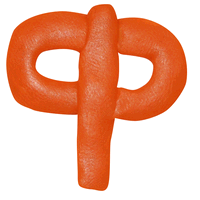 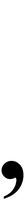 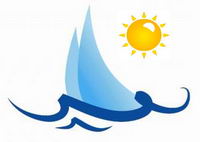 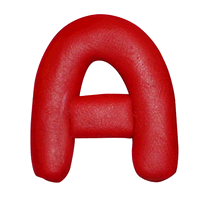 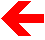 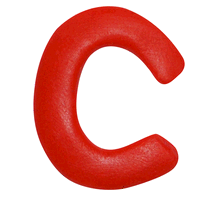 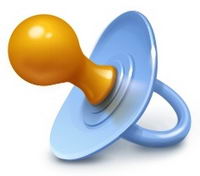 зашифровано слово ФРЕСКАКроссвордыВсе фамилии начинаются на букву «К»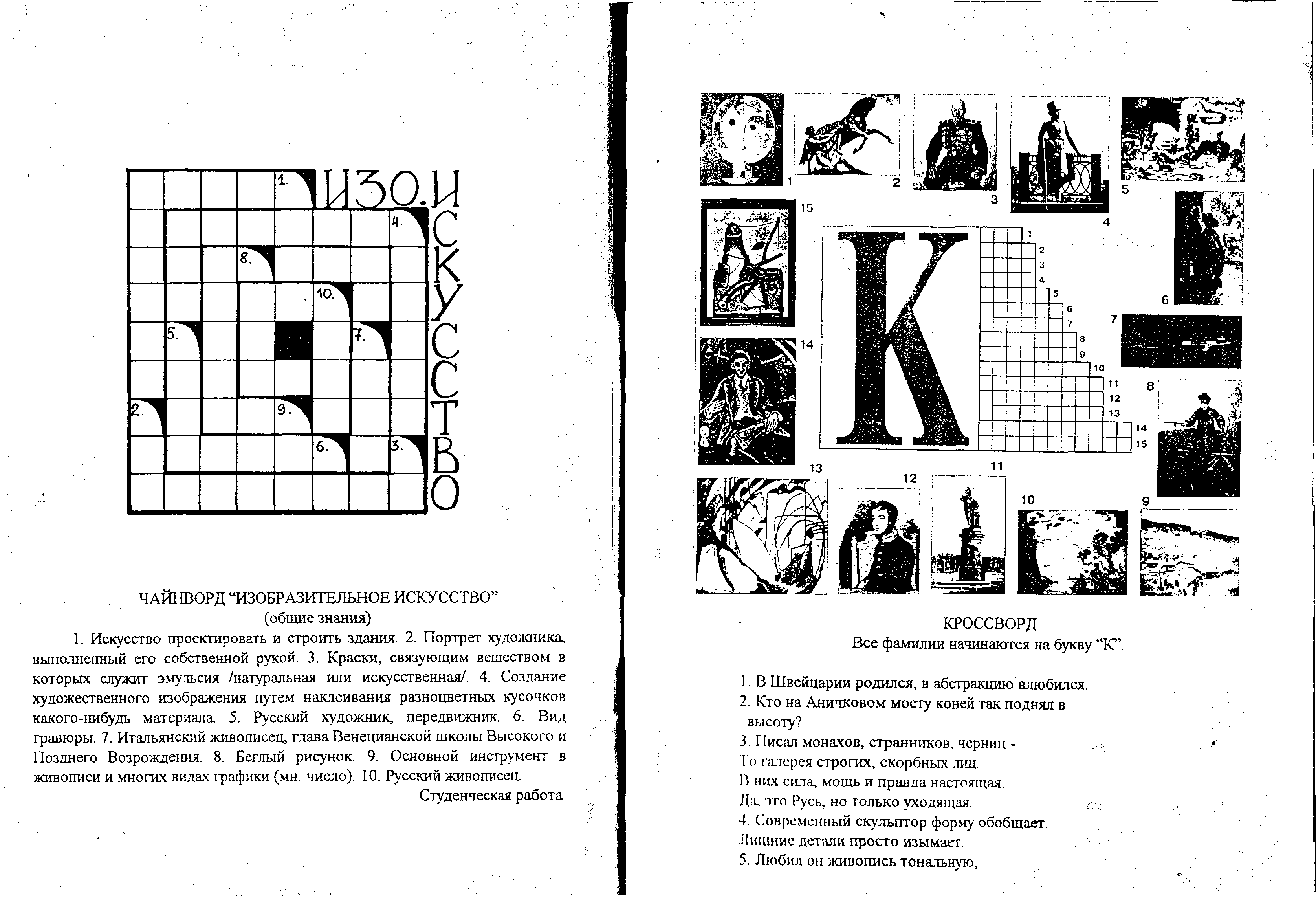 В Швейцарии родился, в абстракцию влюбилсяКто на Аничковом мосту коней так поднял в высоту?Писал монахов, странников, черниц – то галерея строгих, скорбных лиц. В них сила, мощь и правда настоящая. Да это Русь, но только уходящая.Современный скульптор форму обобщает. Лишние детали просто изымаетЛюбил он живопись тональную, питал к ней страсть совсем не тайную.Красивым был, с Серовым дружил, Париж любил, в театре служил.Таинство ночи, свет от луны, цвета контрастны дивные сны.Кто бунт художников уверенно возглавил, средь передвижников его мы первым ставим.Он тайны мирозданья являл нам со стараньемЕго купчихи степенно красивы, ротик – вишня, глаза точно сливы, и не спешны они, и вальяжны они. Безмятежно проходят их дни.Кто Суворова сумел в латы славные одеть? Доблесть кто сумел воспеть?Романтический герой, он над буднями поднялся и в Уффицы оказался. Автопортрет этого русского художника находится в галереи Уффицы во Флоренции.Жил он в Мюнхене в маленьком Мурнау, писал трактат «Духовное в искусстве», его абстракции шаг первый в беспредметность, в них много радости и много грусти.Его семья в искусстве целый век. Он начинал с «Бубнового валета».Сегодня – классик, но в «другом искусстве», кувшины пишет. Наполняет чувством их форму иль осколки. И сквозь них растения протянет стебель тонкий.По материалам журнала «Юный художник»Ответы:1 Клее Пауль. 2. Клодт Петр. 3. Корин Павел. 4. Комов Олег. 5. Крымов Николай. 6. Коровин Константин. 7. Куинджи Архип. 8. Крамской Иван. 9. Кузнецов Павел. 10. Кустодиев Борис 11.Козловский Михаил. 12. Кипренский Орест. 13. Кандинский Василий 14. Кончаловский Петр.15. Краспиев Дмитрий.Ответы: Архитектура, автопортрет, темпера, аппликация, Ярошенко, офорт, Тициан, набросок, кисти, ИвановПриложение Анкета «Мои интересы»Тестовый материал:
Наибольшее удовольствие я получаю от:А. Одобрения моей работы;
Б. Того, что работа сделана хорошо;
В. Того, что меня окружают друзья.
Г. ДругоеЕсли бы я занимался искусством, то я хотел бы быть:А. Художником;
Б. архитектором;
В. дизайнеромГ. другое
Лучшими друзьями я считаю тех:А. С кем хорошие отношения;
Б. На кого можно положиться;
В. Кто может многого добиться в жизни.
Г. Кто занимается со мной одним делом.Больше всего я не люблю:
А. Когда что-то не получается;
Б. Когда портятся отношения с друзьями;
В. Когда меня критикуют.
Г. ДругоеМне больше всего нравится в студии:
А. Проводить время с друзьями;
Б. Рисовать;
В. Когда меня хвалили.
Г. ДругоеЕсли бы обо мне решили написать в газете, мне бы хотелось, чтобы:
А. Написали о моих качествах;
Б. Написали о моих достижениях в изобразительном искусстве;
В. Рассказали о моих друзьях и их творческих достижениях.
Г. ДругоеБольше всего я ценю:
А. Успех в творческой работе;
Б. Возможность быть с друзьями;
В. Практичный ум и смекалку.
Г. ДругоеЛучше всего я отдыхаю в свободное время:
А. В общении с друзьями;
Б. Просматривая фильмы, слушая музыку;
В. Занимаясь любимым делом.
Г. Другое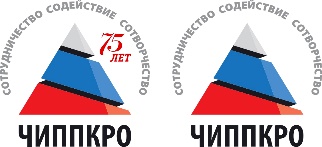 Министерство образования и науки Челябинской областиГосударственное бюджетное учреждение дополнительного профессионального образования«Челябинский институт переподготовки и повышения квалификации работников образования» (ГБУ ДПО ЧИППКРО)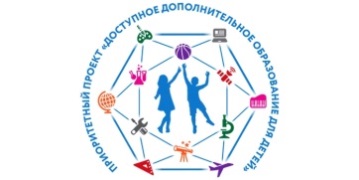 Приоритетный проект«Доступное дополнительное образование для детей»Педагогический франчайзинг развертывания сети дополнительных общеобразовательных программ на уровне муниципальных образований Челябинской областиУровеньПоказателиВысокий Самостоятельно и быстро находит нужную визуальную информацию в различных источниках, использует в творческих работах, проявляет повышенный интересСредний С помощью учителя и товарищей находит нужную визуальную информацию в различных источниках, использует в творческих работах, проявляет интерес.Низкий Умеет пользоваться визуальной информацией, использует в творческих работах с помощью учителя и товарищей, интерес в качестве зрителяУровеньПоказателиВысокийСамостоятельно составляет композицию, она многообъектна и составлена по правилам.Средний Не всегда самостоятельно составляет композицию, она не многообъектна и составлена с помощью педагога по правилам,.Низкий Не самостоятелен в работе над композицией, готов только исполнять требования учителя.УровеньПоказателиВысокийСамостоятельно делает множество зарисовок на основе своих зрительных впечатлений, логического мышления. СреднийСамостоятельно делает зарисовки на основе зрительных впечатлений, логического мышления, но нужно некоторое время на обдумывание предложенного задания.НизкийС помощью учителя делает зарисовки на основе увиденных работ на подобную тему, нужно некоторое время на обдумывание предложенного задания.УровеньПоказателиВысокий Самостоятельно перестраивает композицию в зависимости от поставленных творческих задач.Средний Не всегда самостоятельно перестраивает композицию в зависимости от поставленных творческих задач.НизкийС большим трудом перестраивает композицию в зависимости от поставленных творческих задач.УровеньПоказателиВысокий Не вызывает трудностей придумывать и изображать воображаемое, оригинальны композиции, легко меняет точку зрения на предметы.Средний С помощью учителя придумывает и изображает воображаемое, не всегда оригинальны композиции, меняет точку зрения на предметы после определенной подсказки.Низкий Тяжело дается придумывание воображаемого, композиции не оригинальны, меняет точку зрения на предметы после определенной подсказки.УровеньПоказателиВысокий Самостоятельно выбирает своеобразную технику изображения, высказывает интересные предположения, оригинальность в задаваемых вопросах и ответах, непосредственность, индивидуальность характера находит отражение в личностном отношении к теме.Средний Не всегда самостоятелен в выборе техники изображения, высказывает интересные предположения, но не проявляется индивидуальность характера в отношении к теме.Низкий Технику изображения определяет после объяснения учителя, не высказывает интересных предположений, отсутствует заинтересованность в теме.УровеньПоказателиВысокий Не вызывает трудностей придумывать и изображать воображаемое, оригинальны композиции, легко меняет точку зрения на предметы.СреднийС помощью учителя придумывает и изображает воображаемое, не всегда оригинальны композиции, меняет точку зрения на предметы после определенной подсказки.Низкий Тяжело дается придумывание воображаемого, композиции не оригинальны, меняет точку зрения на предметы после определенной подсказки.УровеньПоказателиВысокий Творческий продукт всегда завершен самостоятельно, чувствуется лаконичность использованных средств для передачи образа.СреднийТворческий продукт завершен с помощью педагога, использованные средства для передачи образа не всегда адекватны.Низкий Творческий продукт чаще не завершен, использованные средства для передачи образа не всегда оправданы и вызывают сомнения.УровеньПоказателиВысокий Самостоятельность и свобода мышления.СреднийНе часто проявляет самостоятельность, можно изменить точку зрения.Низкий Пассивен в работе над творческой композицией. Работы часто не завершены.УровеньПоказателиВысокий Композиция выстроена логично, достаточное количество деталей, выделено главноеСреднийКомпозиция выстроена логично, избыточное количество деталей мешает восприятию главного.Низкий Композиция выстроена слабо, количество деталей минимально (или избыточно) главное не выделено.УровеньПоказателиВысокий Рисунки отличаются изобразительной грамотностью, может точно воспроизвести увиденное и повторить свой рисунокСреднийРисунки не всегда выполнены грамотно, педагог помогает, исправляет, не всегда может воспроизвести увиденное и повторить свой рисунок.Низкий Рисунки не отличаются изобразительной грамотностью, не может воспроизвести увиденное и повторить свой рисунокУровеньПоказателиВысокий Может описать словесно или изобразить графически предмет или группу предметов по прошествии времени.СреднийПри описании или изображении предмета допускает ошибки в деталях предмета или группы предметов по прошествии времени.Низкий Допускает значительные ошибки в описании или изображении предметов по прошествии времени.№Наименование модуля, темыКол-во часовКол-во часовКол-во часовФорма аттестации контроля№Наименование модуля, темыВсегоТеорияПрактикаФорма аттестации контроля1Хочу быть художником (ознакомительный модуль)Темы:1.1. Сегодня смело нарисуемвсё, что нас интересует1.2. Всё нарисуем! Были б краски1.3. Если был бы я волшебником99наблюдение2Художник пейзажист (базовый модуль)Темы:2.1. Пленэр.2.2. Пейзаж – жанр изобразительного искусства2.3. Танец листьев под музыку ветра2.4. И дождь, и солнце – чудеса!12210просмотр3Мастер натюрморта (базовый модуль)Темы: Тихая жизнь вещей КубЦилиндрНатюрморт из геометрических телМногообразие форм окружающего мира. Натюрморт – образДары осени24420просмотр4Художник анималист (базовый модуль)Темы:Мы в ответе за нихКакие они все разные и удивительные91,57,5выставка5Художник портретист (базовый модуль)Портрет – жанр изобразительного искусстваПортрет моего современника91,57,5выставка6Человек глазами художникаТемы:Образ человека – главная тема в искусствеЧеловек и движениеСпорт, спорт, спорт12210выставка7Бытовой и исторический жанры изобразительного искусства7.1. История человека в работах художников7.2. Один день из моей жизни7.3. Один день из истории человечества152,512,5выставка8Мифологический жанрТемы:Мифы и легенды скандинавских странМифы и легенды стран мира12210выставка9Художественный образ и символ. Условность в искусствеТемы:Образ и символКонструктивное и декоративное начало в изобразительном искусствеФактура – средство изображения.Пятно – средство выразительности.Абстрактная композиция152,512,5выставка10Стилизация в изобразительном искусствеТемы: Стилизация цветов, фруктов, овощейСтилизация животных152,512,5выставка11Фантастика и приключенияТемы:Литература и фантастикаИскусство иллюстрации.Слово и изображениеМой выдуманный мир152,512,5выставка12Я – архитекторТемы:Профессия архитекторЗаконы красоты и симметрии в архитектуреЗолотое сечение – красота и гармонияГород сегодня и завтра152,512,5просмотр13Я – художник ДПИТемы:Современное декоративное искусство. Витраж.Современное декоративное искусство. Батик.Современное декоративное искусство. Гобелен.Современное декоративное искусство. Мозаика.Крупнейшие музеи изобразительного искусства и их роль в изобразительном искусстве274,522,5просмотр14Я – художникТемы:Сюжет и содержание в картине.Личность художника и мир его времени в произведениях искусства.Зрительские умения и их значение для современного человека152,512,5просмотр15Событийный блок1212ИТОГО:ИТОГО:21632,5183,5ЗанятияТемаТеория и практикаМатериалыХочу быть художником. Ознакомительный модульХочу быть художником. Ознакомительный модульХочу быть художником. Ознакомительный модульХочу быть художником. Ознакомительный модуль1Сегодня смело нарисуем
всё, что нас интересуетВыполняется работа по замыслу обучающихся, педагог анализирует работы и наблюдает за деятельностью детей, чтобы определить уровень подготовки (умение компоновать рисунок, выделение главного и соподчинение дополнительного, владение графическими материалами)работа выполняется цветными карандашами2Всё нарисуем! Были б краскиВыполняется работа по замыслу детей, педагог анализирует работы и наблюдает за деятельностью детей, чтобы определить уровень подготовки (владение изобразительным материалом, знание основ цветоведения)гуашь3Если был бы я волшебникомИскривление пространства. Проверяется насколько криативен юный художник, развита фантазия и умение нестандартно мыслитьматериалы по выбору обучающегосяХудожник пейзажист. Базовый модульХудожник пейзажист. Базовый модульХудожник пейзажист. Базовый модульХудожник пейзажист. Базовый модуль1ПленэрЗнакомство с художниками импрессионистами. Учимся работать с натурыкарандаши, акварель2Пейзаж – жанр изобразительного искусстваЗаконы композиции. Составление творческой работы на основе зарисовок предыдущего занятияпростой карандаш3Танец листьев под музыку ветраРабота по впечатлению. Пейзаж. Прогулка по городу. умение компоновать рисунок, выделение главного и соподчинение дополнительного, ориентация в листе – «близко», «далеко», умение использовать приемы композиции - симметрия, статика, движение, передача свето-воздушного пространствагуашь4И дождь, и солнце – чудеса!Продолжаем знакомство с жанром пейзаж. Учимся наблюдать за природой. Вспоминаем теплые и холодные цветагуашь или акварельМастер натюрморта. Базовый модульМастер натюрморта. Базовый модульМастер натюрморта. Базовый модульМастер натюрморта. Базовый модуль1Тихая жизнь вещейРисование плоских деталей. Линия горизонтакарандаш2КубРисование кубакарандаш3ЦилиндрРисование цилиндракарандаш4Натюрморт из геометрических телКомпоновка в листекарандаш5Многообразие форм окружающего мираПонятие формы. Учимся анализировать и сравнивать предметы, выделять составные геометрические тела из общей массы. Светотенькарандаш6Натюрморт – образУчимся составлять натюрморты, делаем зарисовкикарандаш7-8Дары осениНатюрморт. Умение компоновать предметы в листе, работа над образомгуашьХудожник анималист. Базовый модульХудожник анималист. Базовый модульХудожник анималист. Базовый модульХудожник анималист. Базовый модуль1Мы в ответе за нихЗарисовки домашних животныхкарандаш2-3Какие они все разные и удивительныеТематическая композициягуашьХудожник портретист. Базовый модульХудожник портретист. Базовый модульХудожник портретист. Базовый модульХудожник портретист. Базовый модуль1Портрет – жанр изобразительного искусстваЗнакомство с художниками портретистами. Пропорции. Зарисовкикарандаш2-3Портрет моего современникаПортрет. Гуашь. Формат А3.Дать название своей работе. Умение создать образгуашьЧеловек глазами художникаЧеловек глазами художникаЧеловек глазами художникаЧеловек глазами художника1Образ человека – главная тема в искусствеНа примере работ художников бытового, исторического жанров и жанра портрета говорим об основной теме в искусстве. Пропорции человека. Наброскикарандаш2Человек и движениеПропорции человека. Коллективная работа аппликация3-4Спорт, спорт, спортТематическая композициягуашьБытовой и исторический жанры изобразительного искусстваБытовой и исторический жанры изобразительного искусстваБытовой и исторический жанры изобразительного искусстваБытовой и исторический жанры изобразительного искусства1История человека в работах художниковРассматриваем работы художников, отражающих жизнь. Обсуждаем тему. Делаем зарисовкикарандаш2-3Один день из моей жизниТворческая работа. Бытовой жанргуашь4-5Один день из истории человечестваМногофигурная композиция. Исторический жанрпо выбору обучающегосяМифологический жанрМифологический жанрМифологический жанрМифологический жанр1-2Мифы и легенды скандинавских странМногофигурная композицияпо выбору обучающегося3-4Мифы и легенды стран мираМногофигурная композицияпо выбору обучающегосяХудожественный образ и символ. Условность в искусствеХудожественный образ и символ. Условность в искусствеХудожественный образ и символ. Условность в искусствеХудожественный образ и символ. Условность в искусстве1Образ и символОтличительные особенности. Учимся находить символы. Художники символистыцветные карандаши, фломастеры2Конструктивное и декоративное начало в изобразительном искусствеОрганизация композиции в произведении искусства. Зрительная и смысловая организация пространства картины. Абстрактное искусство 20 векацветные карандаши, фломастеры3Фактура – средство изображенияХарактер мазка (форма – движение).Композиция по мотивам творчества П. Синьяка или Ван Гогагуашь4Пятно – средство выразительностиКомпозиция по мотивам творчества А. Матисагуашь5Абстрактная композицияСтатика. Динамикапо выбору обучающегося или аппликацияСтилизация в изобразительном искусствеСтилизация в изобразительном искусствеСтилизация в изобразительном искусствеСтилизация в изобразительном искусстве1-2Стилизация цветов, фруктов, овощейДекоративный натюрмортгелевая ручка3-4Стилизация животныхДекоративная композициягелевая ручка, цветные карандаши, фломастерыФантастика и приключенияФантастика и приключенияФантастика и приключенияФантастика и приключения1Литература и фантастикаЛитературный и изобразительный образ. Художественный образ. Иллюстрация литературных произведенийсмешанная техника2-3Искусство иллюстрации. Слово и изображениеСлово и изображение. Искусства временные и пространственные. Иллюстрация как форма взаимосвязи слова с изображениемпо выбору учащегося4-5Мой выдуманный мирМногофигурная композицияпо выбору учащегосяЯ – архитекторЯ – архитекторЯ – архитекторЯ – архитектор1Профессия архитекторАрхитектурные шедеврыкарандаш2Законы красоты и симметрии в архитектуреСимметрия, антисимметрия, диссимметрия. Принцип симметрии в природе и архитектуре. Зеркальная, поворотная и переносная симметрии. Архитектура родного города. Зарисовкикарандаш, акварель3Золотое сечение – красота и гармонияПропорции в архитектуре. Золотая пропорция как основа пропорционального строя архитектурных шедевров. Архитектурный модульбумага, ножницы, клей4-5Город сегодня и завтраТематическая композициягуашьЯ – художник декоративно-прикладного искусстваЯ – художник декоративно-прикладного искусстваЯ – художник декоративно-прикладного искусстваЯ – художник декоративно-прикладного искусства1-2Современное декоративное искусство. ВитражЗнакомство с техникой, выполнение эскиза и работыматериалы, используемые для данной техники (цветная бумага)3-4Современное декоративное искусство. БатикЗнакомство с техникой, выполнение эскиза и работыматериалы, используемые для данной техники (акварель, бумага)5-6Современное декоративное искусство. ГобеленЗнакомство с техникой, выполнение эскиза и работыматериалы, используемые для данной техники7-8Современное декоративное искусство. МозаикаЗнакомство с техникой, выполнение эскиза и работыматериалы, используемые для данной техники (цветная бумага)9Крупнейшие музеи изобразительного искусства и их роль в изобразительном искусствеМузеи мира: Третьяковская галерея в Москве, Эрмитаж и Русский музей в Санкт – Петербурге, Музей изобразительных искусств им. А.С.Пушкина в Москве, Лувр в Париже, Картинная галерея старых мастеров в Дрездене, Прадо в Мадриде, Метрополитен в Нью-Йорке.Пригласительный билет, афишацветная бумага и тушь (фломастер)Я – художникЯ – художникЯ – художникЯ – художник1-2Сюжет и содержание в картинеПонятие сюжета, темы и содержания в произведениях изобразительного искусства. Различные уровни понимания произведения. Один сюжет и разный мир в произведениях с похожим сюжетомпо выбору обучающегося3-4Личность художника и мир его времени в произведениях искусстваСоотношение в искусстве всеобщего и личного в искусстве. Стиль автора и возрастание творческой свободы и оригинальной инициативы художникапо выбору обучающегося5Зрительские умения и их значение для современного человекаЭкскурсия в музей, картинную галерею№п/пмесяцчислоВремя проведения занятийФорма занятийКол-во часовТема занятияМесто проведенияФорма контроля191617постник13оабб15фрескаонр95ри11москвадзары2км204ставникви8ое6куполл3чк14о1изба12наличникаоео10кижимло18бревноь7теремхнаяры1372019дымник9свечаз6тр8бармаакао3васбн4карниз18вефавр12н2ек1окно16собор10акл5куполаоиик14жч1711постникнллеиеьр15закомарынееямх